Příloha č. 1 – Technická specifikace Technické požadavky zadavatele 1	L2 monitoring sítě a ověřování bezpečného přístupu do sítě (DDI / NAC / DNS / DHCP / IPAM)	22	Obměna prvků síťové infrastruktury	52.1	LAN páteřní přepínače	52.2	LAN přístupové přepínače	72.2.1	48-port s POE+	72.2.2	24-port s POE+	102.2.3	48-port nonPOE	122.2.4	24-port nonPOE	142.3	DC (TOR) přístupové přepínače	162.4	Softwarový nástroj pro správu a dohled prvků síťové infrastruktury (NMS)	202.5	WLAN (Wi-Fi) přístupové body	223	Zavedení síťové behaviorální analýzy	243.1	Kolektor s automatickým vyhodnocováním NetFlow/NetStream dat a detekcí anomálií	253.1.1	Systém pro automatickou detekci anomálí	283.2	Fyzické sondy pro sběr dat	323.2.1	Výkonnostní parametry sondy	343.3	Systém na monitorování výkonu aplikací	344	Definice rozsahu nasazení	374.1.1	L2 monitoring sítě a ověřování bezpečného přístupu do sítě (DDI / NAC / DNS / DHCP / IPAM)	374.1.2	Obměna prvků síťové infrastruktury	384.1.3	Systém pro monitoring a vyhodnocování toků v síti	395	Specifikace nabízeného řešení	395.1.1	L2 monitoring sítě a ověřování bezpečného přístupu do sítě (DDI / NAC / DNS / DHCP / IPAM)	395.1.2	Obměna prvků síťové infrastruktury	395.1.3	Systém pro monitoring a vyhodnocování toků v síti	40L2 monitoring sítě a ověřování bezpečného přístupu do sítě (DDI / NAC / DNS / DHCP / IPAM)Nástroj pro zajištění centrální správy IP adresního prostoru musí obsahovat integrované nástroje základních síťových služeb DNS a DHCP, L2 monitoring sítě a být schopen spolupracovat s řízením přístupu do sítě jako jsou systémy NAC (založený na standardu RADIUS) – s jednotnou uživatelskou správou přes GUI.Požadavky na celý systém jsou rozděleny do několika částí, ale ve výsledku tvoří jeden funkční celek s unifikovaným a jednotným GUI.Obměna prvků síťové infrastrukturyLAN páteřní přepínače LAN přístupové přepínače48-port s POE+24-port s POE+48-port nonPOE24-port nonPOEDC (TOR) přístupové přepínačeSoftwarový nástroj pro správu a dohled prvků síťové infrastruktury (NMS)WLAN (Wi-Fi) přístupové bodyPožadavek na funkcionalitu každého kusuZavedení síťové behaviorální analýzyMonitorovací systém musí umožňovat dlouhodobé detailní monitorování veškerého provozu na počítačové síti. Získané statistiky o provozu datové sítě musí umožnit v reálném čase sledovat a vyhodnocovat objemy a strukturu provozu, analyzovat příčiny provozních nebo výkonnostních problémů a odhalovat bezpečnostní hrozby. Je nezbytné, aby monitorovací systém byl zcela nezávislý na použité síťové infrastruktuře a svou funkcí monitorovanou síť neovlivňoval. Ze strany sledované sítě nesmí být monitorovací systém detekovatelný. Uložení a zpracování statistik musí být redundantní na k tomu určených specializovaných zařízeních – kolektorech. Ty musí být vybaveny SW či HW RAIDem. Kolektory musí poskytovat grafické uživatelské rozhraní a analytické nástroje pro práci se síťovými statistikami bez nutnosti instalovat jakýkoliv software na klientské stanice a dále pak poskytovat automatizované reporty i notifikace na nestandardní situace. Ukládání dat musí probíhat kontinuálně s dostupností bez jakékoliv ztrátové agregace po dobu několika měsíců. Samozřejmostí bude plná customizace způsobu prezentace dat a reportů na základě cílového prostředí.Systém musí pracovat s technologií datových toků (NetFlow ve verzi 9/IPFIX/jFlow/NetStream/cflow). Tato technologie představuje nejmodernějším prostředek pro monitorování sítě při zpracování všech paketů bez vzorkování, imunitu vůči šifrovanému provozu, škálovatelnost i pro vysokorychlostní sítě. Systém pro monitoring a vyhodnocování toků v síti se bude skládat z následujících částí:Kolektor s automatickým vyhodnocováním NetFlow/NetStream dat a detekcí anomálií;Dvě fyzické sondy pro sběr dat z prvků nepodporující export flow záznamů Systém na monitorování výkonu aplikací Kolektor s automatickým vyhodnocováním NetFlow/NetStream dat a detekcí anomáliíKolektor bude splňovat minimálně následující parametry:Systém pro automatickou detekci anomálíSystém pro automatické vyhodnocování a monitoring IP toků musí umožnit automatickou detekci bezpečnostních nebo provozních anomálií datové sítě a jejich hlášení formou událostí. Systém musí být založen na pokročilých metodách tzv. behaviorální analýzy a umožňovat tak odhalování hrozeb a incidentů, které překonají zabezpečení na perimetru nebo bezpečnostních ochranu koncových stanic, a pro které dosud není dostupná signatura. Jedná se tak o systém včasné detekce a reakce na bezpečností incidenty, který vhodným způsobem doplní stávající nástroje pro předcházení kybernetickým bezpečnostním incidentům. Detekované události bude možné dále analyzovat, vizualizovat nebo automaticky reportovat, případně integrovat s dohledovými systémy, incident handling systémy a systémy typu SIEM. Automatická detekce bezpečnostních incidentů, anomálií provozu sítě a konfiguračních problémů výrazně přispěje ke zjednodušení správy datové sítě, zvýšení její bezpečnosti a umožní proaktivní identifikaci příčin problémů.Systém pro automatickou detekci musí být plně integrovatelný do prostředí kolektoru, tak aby mohl uživatel pracovat pouze s jedním GUI.Fyzické sondy pro sběr datDvě fyzické sondy budou splňovat minimálně následující parametry:Zdroje NetFlow/IPFIX dat (sondy) jsou výkonná autonomní zařízení, která monitorují síťový provoz, vytváří o něm statistiky v podobě IP toků (NetFlow/IPFIX data) a zasílají tyto statistiky na kolektor pro uložení a další zpracování. NetFlow/IPFIX data obsahují informace o tom, kdo komunikoval s kým, jak dlouho, jakým protokolem, kolik přenesl dat a další informace ze síťové (L3) a transportní (L4) vrstvy OSI modelu. Sondy rovněž umožňují analýzu aplikační vrstvy (L7), identifikaci aplikací (NBAR2) a podrobný monitoring hlavních aplikačních protokolů (např. HTTP, DNS, DHCP). Mimo objemových charakteristik provozu poskytují sondy rovněž výkonové parametry datové sítě (např. RTT, SRT, jitter) pro analýzu zpoždění na síti. Díky tomu přináší sonda komplexní přehled a detailní informace o dění v síti a usnadňuje tak řešení síťových problémů, správu a optimalizaci sítě a zvyšuje její bezpečnost.Sondy musí být nezávislé na použité síťové infrastruktuře a svou funkcí nijak neovlivňují sledovanou síť. K síti musí být připojeny pasivně prostřednictvím SPAN/mirroring portu. Ze strany monitorovacích rozhraní připojených do sledované sítě nesmí být zařízení detekovatelné. Obecné požadavky na sondy:Výkonnostní parametry sondySystém na monitorování výkonu aplikacíSystém na monitorování výkonu aplikací (APM – aplication performace monitoring) poskytuje informace o skutečné odezvě aplikace z pohledu uživatele (tzv. user experience) a to pro všechny uživatele a všechny jejich uživatelské transakce v reálném čase. Systém umožňuje transparentně (bez vlivu na aplikaci a infrastrukturu) a bez instalace softwarových agentů monitorovat provoz aplikace, vyhodnocovat její výkon a reportovat/notifikovat o stavu aplikace. Monitoring probíhá na úrovni uživatel – aplikační server a aplikační server – databázový server. Hlavní metriky jsou doba odezvy a čas na transportní vrstvě, což umožňuje odlišit zpoždění dané zpracováním požadavku od zpoždění přenos dat na síti. Výkon aplikace je možné vyjádřit prostřednictvím ukazatele na bázi tzv. appdexu, vypočteného na základě uživatelsky definovaného SLA. Díky tomu je možné přesně identifikovat místa a příčiny problému a tím výrazně zrychlit čas potřebný k jejich nápravě a snížit náklady na správu aplikací.Definice rozsahu nasazeníSystém, jako funkční celek, bude nasazen v následujícím rozsahu:L2 monitoring sítě a ověřování bezpečného přístupu do sítě (DDI / NAC / DNS / DHCP / IPAM)Systém podporující redundanci a distribuovanost služeb L2 monitoringu sítě a ověřování bezpečného přístupu do sítě (DDI / NAC / DNS / DHCP / IPAM) pro centrální lokalitu Výrobní závod I a vzdálené lokality Výrobní závod II a Výrobní závod III. Systém bude celkem obsluhovat 1 000 IP adres.Detailní počty jsou uvedeny v následující tabulce:Obměna prvků síťové infrastrukturyNabízené řešení musí reflektovat požadavky na instalaci a implementaci v prostředí sítě zadavatele, které vyplývají z následujícího blokového schématu: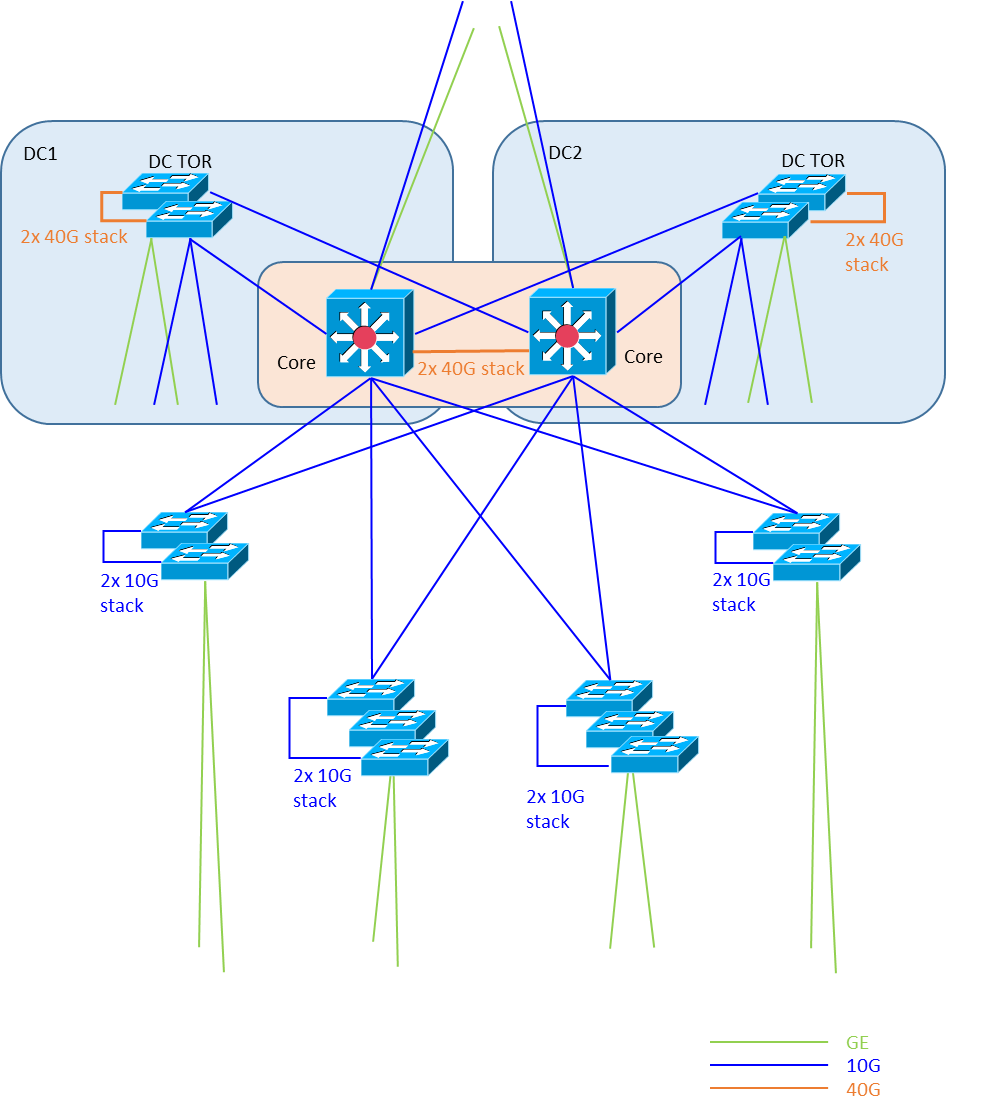 Obrázek 1: Schéma síťové infrastrukturySoučástí musí být:Softwarový nástroj pro správu a dohled prvků síťové infrastruktury (NMS);WLAN (Wi-Fi) přístupové body;Všechny potřebné propojovací/patch a napájecí kabely, minimálně dle následující tabulky.Detailní počty jsou uvedeny v následující tabulce:Systém pro monitoring a vyhodnocování toků v sítiSystém (kolektor a sondy) bude nasazen centrálně na úrovni dvou datových center v rámci objektu VZI.Detailní počty jsou uvedeny v následující tabulce:Specifikace nabízeného řešeníL2 monitoring sítě a ověřování bezpečného přístupu do sítě (DDI / NAC / DNS / DHCP / IPAM)Obměna prvků síťové infrastrukturySystém pro monitoring a vyhodnocování toků v sítiNázev požadavkuPopis požadavkuMíra splnění (ANO/NE)Obecné požadavky na systémŘídící servery systému musí podporovat možnost provozu ve virtuálním prostředí (VMware)Doplní účastníkObecné požadavky na systémVýkonné servery ve formě fyzických appliancí musí využívat zabezpečený operační systém, být schopné poskytovat požadované funkce i v případě nedostupnosti síťového připojení k centrálnímu serveru a komunikovat s centrálním serverem přes zabezpečený protokol (zabezpečení integrity přenášených dat a obsahu přenášených dat před odposloucháváním na síti) Doplní účastníkObecné požadavky na systémSystém appliancí musí podporovat možnost nasazení v on-line clusteru a podporovat redundanci i přes různé lokality Doplní účastníkObecné požadavky na systémŘešení musí obsahovat systém pro centrální správu a nastavení appliancí Doplní účastníkObecné požadavky na systémSystém musí být schopen integrace se systémy síťové analýzy, vulnerability scannerů nebo SIEM Doplní účastníkObecné požadavky na systémGUI systému musí být k dispozici v českém nebo anglickém jazyce Doplní účastníkObecné požadavky na systémSystém musí podporovat v sítích možnost definice bloků adres, výběry dle bloků adres Doplní účastníkSystém pro adresní plánováníJe nástrojem pro návrh a definici IP adresního plánu s možností definice sítí, výběr konkrétní sítě a práce s níDoplní účastníkSystém pro adresní plánováníSystém musí podporovat  import/export záznamů do/z adresního plánování v XML nebo CSV formátu Doplní účastníkSystém pro adresní plánováníSystém musí podporovat automatické rozpoznávání zařízení na základě DHCP dotazu. Doplní účastníkSystém pro adresní plánováníSystém musí podporovat automatické vytváření DNS záznamů z adresního plánu Doplní účastníkSystém pro adresní plánováníSystém musí být schopen automatické přidělení zařízení do správné sítě na základě definovaného profilu. Doplní účastníkSystém pro adresní plánováníSystém musí podporovat práci s migrujícími zařízeními a uživateli mezi sítěmi. Doplní účastníkSystém pro adresní plánováníSystém musí podporovat monitoring na L2 vrstvě - MAC a IP adres v reálném čase, včetně toho, na kterém fyzickém portu switche se dané zařízení nachází, pokud switch tuto možnost poskytuje (na kterém portu kterého switche je připojené zařízení s danou MAC adresou), včetně podpory historie Doplní účastníkSystém pro adresní plánováníSystém musí podporovat dostupnost monitoringu i v lokalitách, kde je přístup přes třetí vrstvu (routované lokality), data musí být online k dispozici přes uživatelské rozhraní na centrální lokalitě Doplní účastníkSystém pro adresní plánováníSystém musí podporovat online sledování a vyhodnocení monitoringu a automatické schopnosti detekce konfliktu a schopnost konflikt řešit. Doplní účastníkSystém pro monitoring sítěSystém musí podporovat vyhledávání zařízení pomocí různých parametrů. Doplní účastníkSystém pro monitoring sítěSystém musí podporovat export záznamů do XML nebo CSV Doplní účastníkSystém pro monitoring sítěMusí se jednat o distribuovaný DHCP systém s možností existence více DHCP serverů na stejné síti (redundance) Doplní účastníkSystém pro monitoring sítěSystém musí podporovat centrální řízení a zakládání pravidelDoplní účastníkSystém pro monitoring sítěSystém musí podporovat redundanci řídícího serveru, nezávislé na lokalitěDoplní účastníkIntegrovaný DHCP serverSystém musí podporovat uživatelsky definované DHCP volbyDoplní účastníkIntegrovaný DHCP serverSystém musí podporovat definice adresních skupin, k nim vázané DHCP volbyDoplní účastníkIntegrovaný DHCP serverSystém musí podporovat možnost definice i statického záznamu (pro danou MAC není přidělovaná adresa DHCP serverem, pouze existuje záznam)Doplní účastníkIntegrovaný DHCP serverSystém musí podporovat možnost existence DHCP záznamů jedné MAC adresy ve více různých sítích - v každé síti obdrží daná MAC adresa přesně svou IP adresu z rozsahu dané sítě - cestující uživateléDoplní účastníkIntegrovaný DHCP serverSystém musí podporovat automatické vytvoření/změna/smazání DHCP záznamu při operacích v adresním plánováníDoplní účastníkIntegrovaný DHCP serverSystém musí podporovat centrální řízení a zakládání pravidelDoplní účastníkIntegrovaný DHCP serverSystém musí podporovat automatické vytváření všech potřebných DNS záznamů z adresního plánováníDoplní účastníkIntegrovaný DHCP serverCentrální řídící server musí mít redundanci nezávislou na lokalitěDoplní účastníkIntegrovaný DNS serverSystém musí podporovat možnost rozdělení zón na vnitřní a vnější pro stejnou zónu, definice vazby na vnitřní nebo vnější zónu dle IP adres (sítí) DNS klientů (klienti ve vnější sítí dostávají odpovědi pouze pro DNS záznamy z vnější zóny, klienti z vnitřní zóny dostávají DNS odpovědi pro vnitřní i vnější zónu)Doplní účastníkIntegrovaný DNS serverSystém musí podporovat replikaci zvolených zónových souborů na podřízený DNS serverDoplní účastníkIntegrovaný DNS serverSystém musí podporovat automatického vytváření PTR reverzních záznamů při zakládání “A” záznamůDoplní účastníkIntegrovaný DNS serverSystém musí zobrazovat online stav záznamů DNS a adresního plánování. Včetně schopnosti automatické detekce nežádoucích záznamů a jejich odstranění.Doplní účastníkIntegrovaný DNS serverSystém musí podporovat základní možnost filtrace dotazů na nežádoucí domény (blacklisting)Doplní účastníkIntegrovaný DNS serverSystém musí poskytovat detailní informace o vytížení DNS serveru a počtu dotazů za vteřinu.Doplní účastníkIntegrovaný DNS serverSystém musí podporovat zálohování konfigurací aktivních prvkůDoplní účastníkIntegrovaný DNS serverSystém musí podporovat sledování výskytu MAC adres na portech s historií pro účely určení, kde se v daném čase vyskytuje nebo vyskytovala MAC adresaDoplní účastníkIntegrovaný DNS serverSystém musí podporovat řízení přístupu do sítě s využitím 802.1x/MAC autentizace a následné Autorizace (dynamické přidělení VLAN)Doplní účastníkBezpečnostní část/NACSystém musí podporovat automatické vytváření záznamů pro 802.1x a jejich automatická propagace do příslušných AAA zařízení z IPAMuDoplní účastníkBezpečnostní část/NACSystém musí podporovat možnost definice politik přístupů pro neznámé zařízeníDoplní účastníkBezpečnostní část/NACSystém musí podporovat schopnost definovat komplexní síťové politiky, kdy podle výsledku procesu autentizace je aplikována vybraná síťová politika – definované IP a DHCP parametryDoplní účastníkBezpečnostní část/NACSystém musí podporovat uživatelské rozhraní s možností přidělování různých stupňů oprávnění. Audit musí být schopen zaznamenat minimálně kdo, kdy a jaké typy operací v systému provádělDoplní účastníkBezpečnostní část/NACSystém musí podporovat sledování incidentů na síti s možností generování bezpečnostních reportůDoplní účastníkBezpečnostní část/NACSystém musí podporovat automatické repository - informace o verzi firmware, typu zařízení, S/N apod.Doplní účastníkSpolupráce s aktivními síťovými prvky, které jsou předmětem nabídkySystém musí podporovat sledování využití portů síťových prvků v čase - detekce nepoužívanýchDoplní účastníkSpolupráce s aktivními síťovými prvky, které jsou předmětem nabídkypodporovaná veškerá funkcionalita rovněž pro mobilní zařízení s přístupem přes WLAN (WiFi)Doplní účastníkSpolupráce s aktivními síťovými prvky, které jsou předmětem nabídkypodpora samoobslužného rozhraní pro automatizovanou IP správu nových zařízení v sítiDoplní účastníkSpolupráce s aktivními síťovými prvky, které jsou předmětem nabídkymožnost vytváření recepčních zón pro zajištění přístupů návštěv (Guest zóna)Doplní účastníkBYOD – spolupráce s WLAN řešením, které je předmětem nabídkyBYOD – spolupráce s WLAN řešením, které je předmětem nabídkyBYOD – spolupráce s WLAN řešením, které je předmětem nabídkyDoplní účastníkNázev požadavkuPopis požadavkuMíra splnění (ANO/NE)UmístěníDvě fyzická chassis umístěná ve dvou DC tvářící se jako jeden celek (jedno virtuální chassis / stoh) z pohledu L2, L3 protokolů a managementuDoplní účastníkStohováníAno, propustnost stohovacího propojení minimálně 80 Gbit/s (realizováno propoji minimálně 2x 40G).Součástí dodávky každého přepínače musí být vždy stackovací transceiver o rychlosti minimálně 40Gbps schopný provozu na minimálně 500m po single mode vláknech.Pokud jsou pro stohování použity standardní servisní porty na linkové kartě, musí být tyto přičteny k požadovaným portům níže.Zároveň veškeré stohovací porty nesmí být umístěny na jedné kartě z důvodu SPOF.Doplní účastníkPožadavek na funkcionalitu každého kusuPopis požadavkuMíra splnění (ANO/NE)Modulární architekturaAnoDoplní účastníkRedundantní napájecí (AC) zdrojeminimálně osazené 2 kusy s dostatečnou kapacitou pro provoz v požadované konfiguraciDoplní účastníkMaximální velikostHloubka: max. 600 mmVýška: max. 10UDoplní účastníkSloty pro linkové karty se servisními porty Minimálně 4 sloty vyhrazené pro linkové karty se servisními portyDoplní účastníkZ toho volné sloty pro linkové karty se servisními porty určené pro budoucí rozšířeníMinimálně 2 volné sloty musí zůstat zachovány nevyužity pro budoucí rozšiřitelnostDoplní účastníkOddělené směrovací matice (forwarding plane) – zařízení bude osazeno minimálně dvěma směrovacími kartami, fabric musí mít minimálně 512MB RAM pamětiAnoDoplní účastníkOddělené řídící matice (control plane), musí mít minimálně 4 GB RAM pamětiAnoDoplní účastníkŘídící matice a směrovací matice musí být přístupné z přední části přepínačeAnoDoplní účastníkMinimální požadovaná propustnost na jeden slot je 160 Gbit/s (tedy 16x 10G portů na wire speed)AnoDoplní účastníkSměrovací kapacita minimálně 750 MppsDoplní účastníkMinimální propustnost systému 4,5 Tbit/sDoplní účastníkPočet portů:Min. 48x 10G SFP+ Min. 16x 1G SFPKe každému přepínači budou dodány:36ks 10G SFP+ LR modulů12ks 10G SFP+ SR modulů8ks 1G SFP SR modulů8ks 1G SFP T (RJ45) modulůDoplní účastníkWLAN kontrolerAno, systém musí umožnit funkci pro správu a konfiguraci dodaných WiFi AP včetně potřebných licencíDoplní účastníkUSB port pro nahrávání konfigurace a zálohyminimálně 1x USB portDoplní účastníkDedikovaný management (out of band) nebo console portminiUSB nebo RJ45 na přední straně přepínačeDoplní účastníkZáznamů ve směrovací tabulce IPv4Minimálně 1 milionDoplní účastníkZáznamů ve směrovací tabulce IPv6Minimálně 0,5 milionuDoplní účastníkMAC adresyMinimálně 128.000Doplní účastníkVLANMinimálně 4.000 aktivních VLANDoplní účastníkVLAN L3 rozhraníMinimálně 4.000 aktivních L3 rozhraníDoplní účastníkLACPAno, Minimálně 128 LACP skupinDoplní účastníkMulti-chassis link aggregation (MC-LAG)AnoDoplní účastníkSměrovací protokolyAno, RIP, RIPng, OSPF, OSPFv3, IS-IS, IS-ISv6, BGP a BGP4+Doplní účastníkPodpora technologie VRRP a VRRPv6AnoDoplní účastníkPodpora multicastových směrovacích protokolů PIM-SM, PIM-SSM pro IPv4 a IPv6AnoDoplní účastníkPodpora IGMPv1,v2,v3 a technologie IGMP snoopingAnoDoplní účastníkPodpora technologie multicast VPNAnoDoplní účastníkPodpora BFD v hardware, nikoliv v CPU (BFD interval odesílání paketů 4ms a méně, detekční interval 10ms)AnoDoplní účastníkPodpora BFD pro IS-IS, OSPF, BGP, VRRP a PIMAnoDoplní účastníkSTP, RSTP, MSTP nebo jiný „per VLAN“ kompatibilní protokolAno, např. PVST+Doplní účastníkVirtuální směrovací instance (VRF) Ano, minimálně 2000Doplní účastníkPodpora technologie ISSUAnoDoplní účastníkPodpora H-QoS minimálně 5 úrovníDoplní účastníkTechnologie Y. 1731, 802.3ah, 802.1ag,AnoDoplní účastníkACL na IPv6, IPv4 a L2 hlavičkuAnoDoplní účastníkPodpora vertikálního stohování – možnost připojit přístupové přepínače, které se chovají jako vzdálené linkové karty (z pohledu správy se jedná o jedno zařízení jako celek), podpora minimálně 100 virtualizovaných přístupových přepínačůAno, možnost budoucího nasazeníDoplní účastníkPodpora technologie RSPAN a lokálního zrcadlení provozuAnoDoplní účastníkPodpora technologie Netflow v hardware (možnost sbírat nevzorkovaná data)AnoDoplní účastníkPodpora konfigurace přes CLI - SSH, Telnet a lokální konzoleAnoDoplní účastníkPodpora technologie SNMPv1, v2c a v3AnoDoplní účastníkNázev požadavkuPopis požadavkuMíra splnění (ANO/NE)StohováníSestohovat musí být možné minimálně 8 přepínačů do kruhu. Stohování musí být možné buď přes dva 10G linkové porty nebo přes specializovanou stacking card.V případě stohování přes specializovanou stacking card, musí být tato součástí dodávky každého přepínače vč. příslušných licencí a příslušenství, a musí zajistit minimálně stejnou propustnost jako dva 10G porty.Součástí dodávky každého přepínače musí být vždy propojovací/stackovací kabel o délce 1 metr včetně případných optických modulů.V rámci stohu musí být možné provozovat všechny typy LAN přístupových přepínačů, tj. musí být možná kombinace „48-port s POE+“ + „24-port s POE+“ + „48-port NonPOE“ +  „24-port NonPOE“Doplní účastníkPožadavek na funkcionalitu každého kusuPopis požadavkuMíra splnění (ANO/NE)Počet portů 10/100/1000 Base-TMinimálně 48xDoplní účastníkPočet portů SFP+ 10GMinimálně 4x kompatibilní s 10G SFP+ transceivery a kompatibilní zpětně s 1G SFP transceivery.V případě stohování přes speciální stacking card pak postačí jen 2 porty pro uplink.Ke každému přepínači budou dodány 2ks 10G SFP+ LR modulů Doplní účastníkUmístění portůVšechny porty musí být na přední straně přepínačeDoplní účastníkMaximální velikostHloubka: max. 445 mmVýška: max. 1UDoplní účastníkUSB port pro nahrávání konfigurace a zálohyminimálně 1x USB portDoplní účastníkDedikovaný management (out of band) nebo console portminiUSB nebo RJ45 na přední straně přepínačeDoplní účastníkVšechny porty neblokované anoDoplní účastníkPřepínací výkon minimálně 330 GbpsDoplní účastníkPřepínací kapacita minimálně 130 MppsDoplní účastníkRedundantní napájecí (AC) zdrojeosazeno 2 kusy s dostatečnou kapacitou pro výkon PoE/PoE+ napájení koncových stanic v maximálním zatíženíDoplní účastníkMožnost osadit interním DC zdrojem s podporou PoE/PoE+DC zdroj musí být dostupný v době objednání přepínačeKombinace AC + DC musí být podporovánaDoplní účastníkNapájení koncových stanic PoE /PoE+Dle standarduIEEE 802.3af (PoE) na všech 48 portech současně;IEEE 802.3at (PoE+) minimálně na 24 portech současněDoplní účastníkMAC adresyminimálně 16000Doplní účastníkVLANminimálně 4000 aktivních VLANDoplní účastníkVoice VLAN a guest VLAN pro 802.1xAnoDoplní účastníkMapování VLANAnoDoplní účastníkProtokol na registraci VLANAno, například GVRP nebo VTP nebo obdobnýDoplní účastníkPodpora Jumbo Frameminimálně 10 kBDoplní účastníkSTP, RSTP, MSTP nebo jiný „per VLAN“ kompatibilní protokolAno, např. PVST+Doplní účastníkVLAN L3 rozhraníminimálně 1000Doplní účastníkSměrovací tabulky pro IPv4minimálně 3000 statických záznamů;8000 dynamických záznamůDoplní účastníkL3 funkceminimálně RIP, RIPng, OSPF a OSPFv3a IS-IS, IS-SIv6 a BGPDoplní účastníkTechnologie VRRP a VRRPv6AnoDoplní účastníkMulticast směrovací protokolyminimálně PIM-SM, PIM-SSM pro IPv4Doplní účastníkIGMPv1,v2,v3 a technologie IGMP snoopingAnoDoplní účastníkOvěřování uživatelů Anopomocí 802.1x a pomocí MAC adres, podpora funkcí guest VLANDoplní účastníkLACPminimálně 120 skupinDoplní účastníkPodpora BFD minimálně pro protokoly OSPF, BGP, IS-IS, PIM, VRRP a statické záznamy ve směrovací tabulceDoplní účastníkACL na IPv6, IPv4 a L2 hlavičkuAnoDoplní účastníkTechnologie RSPAN a lokálního zrcadlení provozuAnoDoplní účastníkPodpora technologie sFlow v hardwareAnoDoplní účastníkKonfigurace přes CLI - SSH, Telnet a lokální konzoleAnoDoplní účastníkTechnologie SNMPv1, v2c a v3AnoDoplní účastníkNázev požadavkuPopis požadavkuMíra splnění (ANO/NE)StohováníSestohovat musí být možné minimálně 8 přepínačů do kruhu. Stohování musí být možné buď přes dva 10G linkové porty nebo přes specializovanou stacking card.V případě stohování přes specializovanou stacking card, musí být tato součástí dodávky každého přepínače vč. příslušných licencí a příslušenství, a musí zajistit minimálně stejnou propustnost jako dva 10G porty.Součástí dodávky každého přepínače musí být vždy propojovací/stackovací kabel o délce 1 metr včetně případných optických modulů.V rámci stohu musí být možné provozovat všechny typy LAN přístupových přepínačů, tj. musí být možná kombinace „48-port s POE+“ + „24-port s POE+“ + „48-port NonPOE“ +  „24-port NonPOE“Doplní účastníkPožadavek na funkcionalitu každého kusuPopis požadavkuMíra splnění (ANO/NE)Počet portů 10/100/1000 Base-TMinimálně 24xDoplní účastníkPočet portů SFP+ 10GMinimálně 4x kompatibilní s 10G SFP+ transceivery a kompatibilní zpětně s 1G SFP transceiveryV případě stohování přes speciální stacking card pak postačí jen 2 porty pro uplinkKe každému přepínači budou dodány 2ks 10G SFP+ LR modulů Doplní účastníkUmístění portůVšechny porty musí být na přední straně přepínačeDoplní účastníkMaximální velikostHloubka: max. 445 mmVýška: max. 1UDoplní účastníkUSB port pro nahrávání konfigurace a zálohyminimálně 1x USB portDoplní účastníkDedikovaný management (out of band) nebo console portminiUSB nebo RJ45 na přední straně přepínačeDoplní účastníkVšechny porty neblokované anoDoplní účastníkPřepínací výkon minimálně 330 GbpsDoplní účastníkPřepínací kapacita minimálně 90 MppsDoplní účastníkRedundantní napájecí (AC) zdrojeosazeno 2 kusy s dostatečnou kapacitou pro výkon PoE/PoE+ napájení koncových stanic v maximálním zatíženíDoplní účastníkMožnost osadit interním DC zdrojem s podporou PoEDC zdroj musí být dostupný v době objednání přepínačeKombinace AC + DC musí být podporovánaDoplní účastníkNapájení koncových stanic PoE Dle standarduIEEE 802.3af (PoE) na všech 24 portech současně;IEEE 802.3at (PoE+) minimálně na 12 portech současněDoplní účastníkMAC adresyminimálně 16000Doplní účastníkVLANminimálně 4000 aktivních VLANDoplní účastníkVoice VLAN a guest VLAN pro 802.1xAnoDoplní účastníkMapování VLANAnoDoplní účastníkProtokol na registraci VLANAno, například GVRP nebo VTP nebo obdobnýDoplní účastníkPodpora Jumbo Frameminimálně 10 kBDoplní účastníkSTP, RSTP, MSTP nebo jiný „per VLAN“ kompatibilní protokolAno, např. PVST+Doplní účastníkVLAN L3 rozhraníminimálně 1000Doplní účastníkSměrovací tabulky pro IPv4minimálně 3000 statických záznamů;8000 dynamických záznamůDoplní účastníkL3 funkceminimálně RIP, RIPng, OSPF a OSPFv3a IS-IS, IS-SIv6 a BGPDoplní účastníkTechnologie VRRP a VRRPv6AnoDoplní účastníkMulticast směrovací protokolyminimálně PIM-SM, PIM-SSM pro IPv4Doplní účastníkIGMPv1,v2,v3 a technologie IGMP snoopingAnoDoplní účastníkOvěřování uživatelů Anopomocí 802.1x a pomocí MAC adres, podpora funkcí guest VLANDoplní účastníkLACPminimálně 120 skupinDoplní účastníkPodpora BFD minimálně pro protokoly OSPF, BGP, IS-IS, PIM, VRRP a statické záznamy ve směrovací tabulceDoplní účastníkACL na IPv6, IPv4 a L2 hlavičkuAnoDoplní účastníkTechnologie RSPAN a lokálního zrcadlení provozuAnoDoplní účastníkPodpora technologie sFlow v hardwareAnoDoplní účastníkKonfigurace přes CLI - SSH, Telnet a lokální konzoleAnoDoplní účastníkTechnologie SNMPv1, v2c a v3AnoDoplní účastníkNázev požadavkuPopis požadavkuMíra splnění (ANO/NE)StohováníSestohovat musí být možné minimálně 8 přepínačů do kruhu. Stohování musí být možné buď přes dva 10G linkové porty nebo přes specializovanou stacking card.V případě stohování přes specializovanou stacking card, musí být tato součástí dodávky každého přepínače vč. příslušných licencí a příslušenství, a musí zajistit minimálně stejnou propustnost jako dva 10G porty.Součástí dodávky každého přepínače musí být vždy propojovací/stackovací kabel o délce 1 metr včetně případných optických modulů.V rámci stohu musí být možné provozovat všechny typy LAN přístupových přepínačů, tj. musí být možná kombinace „48-port s POE+“ + „24-port s POE+“ + „48-port NonPOE“ +  „24-port NonPOE“Doplní účastníkPožadavek na funkcionalitu každého kusuPopis požadavkuMíra splnění (ANO/NE)Počet portů 10/100/1000 Base-TMinimálně 48xDoplní účastníkPočet portů SFP+ 10GMinimálně 4x kompatibilní s 10G SFP+ transceivery a kompatibilní zpětně s 1G SFP transceiveryV případě stohování přes speciální stacking card pak postačí jen 2 porty pro uplinkKe každému přepínači budou dodány 2ks 10G SFP+ LR modulů Doplní účastníkUmístění portůVšechny porty musí být na přední straně přepínačeDoplní účastníkMaximální velikostHloubka: max. 445 mmVýška: max. 1UDoplní účastníkUSB port pro nahrávání konfigurace a zálohyminimálně 1x USB portDoplní účastníkDedikovaný management (out of band) nebo console portminiUSB nebo RJ45 na přední straně přepínačeDoplní účastníkVšechny porty neblokované anoDoplní účastníkPřepínací výkon minimálně 330 GbpsDoplní účastníkPřepínací kapacita minimálně 130 MppsDoplní účastníkRedundantní napájecí (AC) zdrojeosazeno 2 kusy s dostatečnou kapacitou Doplní účastníkMožnost osadit interním DC zdrojem s podporou PoEDC zdroj musí být dostupný v době objednání přepínačeKombinace AC + DC musí být podporovánaDoplní účastníkMAC adresyminimálně 16000Doplní účastníkVLANminimálně 4000 aktivních VLANDoplní účastníkVoice VLAN a guest VLAN pro 802.1xAnoDoplní účastníkMapování VLANAnoDoplní účastníkProtokol na registraci VLANAno, například GVRP nebo VTP nebo obdobnýDoplní účastníkPodpora Jumbo Frameminimálně 10 kBDoplní účastníkSTP, RSTP, MSTP nebo jiný „per VLAN“ kompatibilní protokolAno, např. PVST+Doplní účastníkVLAN L3 rozhraníminimálně 1000Doplní účastníkSměrovací tabulky pro IPv4minimálně 3000 statických záznamů;8000 dynamických záznamůDoplní účastníkL3 funkceminimálně RIP, RIPng, OSPF a OSPFv3a IS-IS, IS-SIv6 a BGPDoplní účastníkTechnologie VRRP a VRRPv6AnoDoplní účastníkMulticast směrovací protokolyminimálně PIM-SM, PIM-SSM pro IPv4Doplní účastníkIGMPv1,v2,v3 a technologie IGMP snoopingAnoDoplní účastníkOvěřování uživatelů Anopomocí 802.1x a pomocí MAC adres, podpora funkcí guest VLANDoplní účastníkLACPminimálně 120 skupinDoplní účastníkPodpora BFD minimálně pro protokoly OSPF, BGP, IS-IS, PIM, VRRP a statické záznamy ve směrovací tabulceDoplní účastníkACL na IPv6, IPv4 a L2 hlavičkuAnoDoplní účastníkTechnologie RSPAN a lokálního zrcadlení provozuAnoDoplní účastníkPodpora technologie sFlow v hardwareAnoDoplní účastníkKonfigurace přes CLI - SSH, Telnet a lokální konzoleAnoDoplní účastníkTechnologie SNMPv1, v2c a v3AnoNázev požadavkuPopis požadavkuMíra splnění (ANO/NE)StohováníSestohovat musí být možné minimálně 8 přepínačů do kruhu. Stohování musí být možné buď přes dva 10G linkové porty nebo přes specializovanou stacking card.V případě stohování přes specializovanou stacking card, musí být tato součástí dodávky každého přepínače vč. příslušných licencí a příslušenství, a musí zajistit minimálně stejnou propustnost jako dva 10G porty.Součástí dodávky každého přepínače musí být vždy propojovací/stackovací kabel o délce 1 metr včetně případných optických modulů.V rámci stohu musí být možné provozovat všechny typy LAN přístupových přepínačů, tj. musí být možná kombinace „48-port s POE+“ + „24-port s POE+“ + „48-port NonPOE“ +  „24-port NonPOE“Doplní účastníkPožadavek na funkcionalitu každého kusuPopis požadavkuMíra splnění (ANO/NE)Počet portů 10/100/1000 Base-TMinimálně 24xDoplní účastníkPočet portů SFP+ 10GMinimálně 4x kompatibilní s 10G SFP+ transceivery a kompatibilní zpětně s 1G SFP transceiveryV případě stohování přes speciální stacking card pak postačí jen 2 porty pro uplinkKe každému přepínači budou dodány 2ks 10G SFP+ LR modulů Doplní účastníkUmístění portůVšechny porty musí být na přední straně přepínačeDoplní účastníkMaximální velikostHloubka: max. 445 mmVýška: max. 1UDoplní účastníkUSB port pro nahrávání konfigurace a zálohyminimálně 1x USB portDoplní účastníkDedikovaný management (out of band) nebo console portminiUSB nebo RJ45 na přední straně přepínačeDoplní účastníkVšechny porty neblokované anoDoplní účastníkPřepínací výkon minimálně 330 GbpsDoplní účastníkPřepínací kapacita minimálně 90 MppsDoplní účastníkRedundantní napájecí (AC) zdrojeosazeno 2 kusy s dostatečnou kapacitou Doplní účastníkMožnost osadit interním DC zdrojem s podporou PoEDC zdroj musí být dostupný v době objednání přepínačeKombinace AC + DC musí být podporovánaDoplní účastníkMAC adresyminimálně 16000Doplní účastníkVLANminimálně 4000 aktivních VLANDoplní účastníkVoice VLAN a guest VLAN pro 802.1xAnoDoplní účastníkMapování VLANAnoDoplní účastníkProtokol na registraci VLANAno, například GVRP nebo VTP nebo obdobnýDoplní účastníkPodpora Jumbo Frameminimálně 10 kBDoplní účastníkSTP, RSTP, MSTP nebo jiný „per VLAN“ kompatibilní protokolAno, např. PVST+Doplní účastníkVLAN L3 rozhraníminimálně 1000Doplní účastníkSměrovací tabulky pro IPv4minimálně 3000 statických záznamů;8000 dynamických záznamůDoplní účastníkL3 funkceminimálně RIP, RIPng, OSPF a OSPFv3a IS-IS, IS-SIv6 a BGPDoplní účastníkTechnologie VRRP a VRRPv6AnoDoplní účastníkMulticast směrovací protokolyminimálně PIM-SM, PIM-SSM pro IPv4Doplní účastníkIGMPv1,v2,v3 a technologie IGMP snoopingAnoDoplní účastníkOvěřování uživatelů Anopomocí 802.1x a pomocí MAC adres, podpora funkcí guest VLANDoplní účastníkLACPminimálně 120 skupinDoplní účastníkPodpora BFD minimálně pro protokoly OSPF, BGP, IS-IS, PIM, VRRP a statické záznamy ve směrovací tabulceDoplní účastníkACL na IPv6, IPv4 a L2 hlavičkuAnoDoplní účastníkTechnologie RSPAN a lokálního zrcadlení provozuAnoDoplní účastníkPodpora technologie sFlow v hardwareAnoDoplní účastníkKonfigurace přes CLI - SSH, Telnet a lokální konzoleAnoDoplní účastníkTechnologie SNMPv1, v2c a v3AnoDoplní účastníkNázev požadavkuPopis požadavkuMíra splnění (ANO/NE)StohováníSestohovat musí být možné minimálně 8 přepínačů do kruhu. Stohování buď přes dva 40G linkové porty nebo přes specializovanou stacking card .V případě stohování přes specializovanou stacking card, musí být tato součástí dodávky každého boxu vč. příslušných licencí a příslušenství, a musí zajistit minimálně stejnou propustnost jako dva 40G porty.Součástí dodávky každého přepínače musí být vždy propojovací/stackovací kabel o délce 1 metr včetně případných optických modulů.Doplní účastníkPožadavek na funkcionalitu každého kusuPopis požadavkuMíra splnění (ANO/NE)Základní vlastnostiPočet portů Minimálně 2x 10G SFP+ pro uplink30x 1/10G RJ45 pro připojení serverů15x 1/10G SFP+ pro připojení serverů2x 40G QSFP+ pro budoucí rozšíření v oblasti uplinkuKe každému přepínači budou dodány 2ks 10G SFP+ LR modulů10ks 10SFP+ SR modulůDoplní účastníkUmístění portůVšechny porty musí být na přední straně přepínače, včetně stohovacíchDoplní účastníkMaximální velikostHloubka: max. 600 mmVýška: max. 1UDoplní účastníkPodpora rozpadu 40G portu na 4*10G portanoDoplní účastníkRedundantní interní napájecí zdroje, vyměnitelné za choduano, dva AC zdroje součástí nabídkyDoplní účastníkMožnost kombinace AC a DC zdroje v jednom zařízeníanoDoplní účastníkRedundantní ventilátory, vyměnitelné za choduAnoDoplní účastníkZpůsob chlazení Předo-zadní (vyfukování přes porty, switch bude instalován porty dozadu)Doplní účastníkPodpora směrovacích protokolůAnoDoplní účastníkVýkonnostní parametryMinimální propustnost přepínacího subsystémumin. 1,25 Tbps a 950 MppsDoplní účastníkMinimální propustnost přepínacího subsystému ve stohumin. 160 Gbit/sDoplní účastníkPodpora MAC adresmin. 120 000Doplní účastníkVšechny porty neblokované (wirespeed)anoDoplní účastníkVlastnosti stohováníMinimální počet přepínačů ve stohu (VSS, IRF, stack)8Doplní účastníkAutomatická kontrola a sjednocení verze software přepínačů ve stohuanoDoplní účastníkPovýšení software jednotlivých přepínačů stohu bez výpadku konektivity celého stohuanoDoplní účastníkMožnost předkonfigurace neexistujícího přepínače ve stohu před jeho připojenímanoDoplní účastníkSeskupení portů (IEEE 802.3ad) mezi různými prvky stohuanoDoplní účastníkKterýkoli prvek ve stohu může být řídícím prvkem stohu (1:N redundance)anoDoplní účastníkProtokoly fyzické vrstvyIEEE 802.3-2005anoDoplní účastníkIEEE 802.3adanoDoplní účastníkPodpora "jumbo rámců" min. 9000 bytesanoDoplní účastníkProtokoly 2. vrstvyIEEE 802.1DanoDoplní účastníkIEEE 802.1QanoDoplní účastníkMinimální počet aktivních VLAN4000Doplní účastníkTunelování 802.1Q v 802.1QanoDoplní účastníkIEEE 802.1X - Port Based Network Access ControlanoDoplní účastníkIEEE 802.1s - multiple spanning treesanoDoplní účastníkIEEE 802.1w - Rapid Tree Spanning ProtocolanoDoplní účastníkIEEE 802.1p - Minimální počet vnitřních front8Doplní účastníkPer VLAN rapid spanning tree (PVRST+) nebo ekvivalentníanoDoplní účastníkDetekce protilehlého zařízení (např. CDP, LLDP)anoDoplní účastníkDetekce parametrů protilehlého zařízení (např. LLDP-MED)anoDoplní účastníkProtokol pro definici šířených VLAN (např. VTP nebo GVRP)anoDoplní účastníkDetekce jednosměrnosti optické linky (např. UDLD)anoDoplní účastníkSTP root guardanoDoplní účastníkSTP loop guardanoDoplní účastníkMožnost autorecovery po chybovém stavu (UDLD, root guard, loop guard)anoDoplní účastníkMulticast/broadcast storm control - hardwarové omezení poměru unicast/multicast rámců na portu v procentechanoDoplní účastníkProtokol IPIP alias (více IP sítí na jednom rozhraní)anoDoplní účastníkQoSanoDoplní účastníkQoS i na stohovacím propojianoDoplní účastníkmožnost konfigurovat QoS na stohovacím propojianoDoplní účastníkDHCP relayanoDoplní účastníkSměrovací protokolyDoplní účastníkOSPFv2anoDoplní účastníkRIPv2anoDoplní účastníkStatické směrováníanoDoplní účastníkSměrovací tabulka pro IPv4min. 1000 záznamůDoplní účastníkPodpora VRRP anoDoplní účastníkSměrování multicastuDoplní účastníkPIM (dense i sparse mód) pro IPv4anoDoplní účastníkIGMPv2 snoopinganoDoplní účastníkIGMPv3 snoopinganoDoplní účastníkBezpečnostDoplní účastníkPodpora reverse path check (uRPF)anoDoplní účastníkACL na rozhraní IN/OUT (včetně virtuálních - VLAN, loopback, 802.1ad)anoDoplní účastníkACL pro IPanoDoplní účastníkACL pro ethernetové rámceanoDoplní účastníkIPv6 ACLanoDoplní účastníkMožnost definovat povolené MAC adresy na portuanoDoplní účastníkMožnost definovat maximální počet MAC adres na portuanoDoplní účastníkMožnost definovat různé chování při překročení počtu MAC adres na portu (zablokování portu, blokování nové MAC adresy)anoDoplní účastníkDHCP snoopinganoDoplní účastníkKontrola ARP protokolu (např. Dynamic ARP inspection (DAI))anoDoplní účastníkVerifikace mapování IP-MAC (např. IP source guard)anoDoplní účastníkIEEE 802.1x autentizace i autorizace více koncových zařízení na jednom portuanoDoplní účastníkOvěřování dle IEEE 802.1x volitelně bez omezování přístupu (pro monitoring a snadné nasazení 802.1x)anoDoplní účastníkPodpora USB portu pro nahrávání konfigurace a zálohy (minimálně 1*USB port)anoDoplní účastníkManagementCLI rozhraníanoDoplní účastníkSSHv2anoDoplní účastníkSSHv2 over IPv6anoDoplní účastníkMožnost omezení přístupu k managementu (SSH, SNMP) pomocí ACLanoDoplní účastníkSNMPv2anoDoplní účastníkSNMPv3anoDoplní účastníkSériová konzolová linkaanoDoplní účastník10/100/1000 management out-of-band portanoDoplní účastníkDNS klientanoDoplní účastníkNTP klient s MD5 autentizacíanoDoplní účastníkRADIUS klient pro AAA (autentizace, autorizace, accounting)anoDoplní účastníkTACACS+ klientanoDoplní účastníkPort mirroring (SPAN)anoDoplní účastníkPort mirroring 1 -> 1anoDoplní účastníkPort mirroring N -> 1anoDoplní účastníkPort mirroring ACL (mirroruje pouze definované toky)anoDoplní účastníkVzdálený port mirroring (RSPAN)anoDoplní účastníkSysloganoDoplní účastníkPodpora uživatelsky modifikovatelné automatické reakce/obsluhy událostí při provozu přepínače (pomocí skriptů)anoDoplní účastníkPřepínač obsahuje traceroute utilitu operující na linkové vrstvě (Layer 2 traceroute)anoDoplní účastníkPodpora technologie Netflow v hardwareanoDoplní účastníkOstatní požadavkyNTP serveranoDoplní účastníkDHCP serveranoDoplní účastníkNázev požadavkuPopis požadavkuMíra splnění (ANO/NE)Běh ve virtuálním prostředí Servery systému musí podporovat možnost provozu ve virtuálním prostředí (VMware)Doplní účastníkBěh nad OS Minimálně Microsoft Windows ServerDoplní účastníkBěh nad DBMinimálně MS SQL, MySQLDoplní účastníkSpráva a konfigurace síťových zařízení Minimálně v rozsahu nabízeného řešení, tedy všech páteřních a přístupových přepínačů a dále s rezervou minimálně 50 licencí pro další síťová zařízeníDoplní účastníkMožnost správy zařízení třetích stran a přidávání vlastních zařízeníAno, s využitím výše požadované licence pro 50 zařízení dle nabízeného řešeníDoplní účastníkPřístup do GUI pomocí protokolu HTTP/HTTPS bez nutnosti instalace klientského software na terminálAnoDoplní účastníkMožnost úpravy úvodní stránky (po přihlášení do systému) pro každého daného uživateleAnoDoplní účastníkPodporované southbound protokolyMinimálně SNMP, Telnet/STelnet, FTP/SFTP/FTPSDoplní účastníkAutomatické hledání zařízení přidaných do sítěAnoDoplní účastníkMožnost notifikace pomocí emailuAnoDoplní účastníkMožnosti konsolidace a analýzy chybových hlášení pro maskování opakovaných událostíAnoDoplní účastníkLokalizace chybových hlášení na topologické mapěAnoDoplní účastníkAnalýza alarmů a zobrazení souvislosti mezi jednotlivými alarmyAnoDoplní účastníkMonitorování výkonosti zařízení včetně množnosti tvorby vlastních indikátorů pro zařízení třetích stranAnoDoplní účastníkJiž zabudovaná podpora pro zařízení hlavních výrobců síťových technologiíAno, minimálně Cisco, HPE, Huawei, Juniper a případně dalšíDoplní účastníkMožnost přidání zařízení dalších výrobcůAnoDoplní účastníkZobrazení topologie sítěL2 i L3Doplní účastníkHromadná konfigurace zařízení různých typůAnoDoplní účastníkPodpora analýzy SLA parametrů datových linek Ano, možnost budoucího nasazení na bázi IP SLA, NQA nebo obdobné technologieDoplní účastníkMožnost tvorby konfiguračních vzorůAnoDoplní účastníkZobrazení stavu síťových zařízeníAnoDoplní účastníkZobrazení předního panelu zařízení.Minimálně využité porty, stavy diod, stav zdrojů, ventilátorůDoplní účastníkHromadné aktualizace zařízeníAnoDoplní účastníkAutomatického zálohování konfigurace, porovnání konfiguraceAnoDoplní účastníkPodpora automatické konfigurace nově přidaných zařízeníAnoDoplní účastníkNázev požadavkuPopis požadavkuMíra splnění (ANO/NE)MontážZavěšení na stropSoučástí dodávky musí být montážní kit pro instalaci na strop Doplní účastníkKompatibilitaKompatibilita s WLAN kontrolerem integrovaným v páteřních přepínačíchDoplní účastníkDefinice požadavkuMíra splnění (ANO/NE)Podpora technologie IEEE 802.11a/b/g/n/acDoplní účastníkImplementace čipu 802.11ac Wave 2Doplní účastníkPodpora rychlosti až 2,53 Gbit/s na fyzické vrstvě Wi-FiDoplní účastníkPodpora kanálů o šířce pásma 20 MHz, 40 MHz, 80 MHz a 160 MHzDoplní účastníkInterní všesměrová anténa pro 2,4 GHz a 5 GHz – provoz v obou pásmech současněDoplní účastníkZisk antény pro 2,4 GHz minimálně 6 dBiDoplní účastníkZisk antény pro 5 GHz minimálně 6 dBiDoplní účastníkNapájení pomocí PoE+ – maximální spotřeba 25 WDoplní účastníkMinimálně 256MB RAM a 32MB FLASH paměti pro vlastní SW imageDoplní účastníkPodpora krytí minimálně IP41Doplní účastníkProvozní tepoty od – 10 °C do +50 °CDoplní účastníkMinimálně 2x 10/100/1000 Base-T rozhraníDoplní účastníkPodpora technologie 4X4 MU MIMODoplní účastníkPodpora technologie 4X4 SU MIMODoplní účastníkPodpora technologie MRC, STBC, LDPC a MLDDoplní účastníkPodpora technologie BeamformingDoplní účastníkPodpora technologie 802.11k, 802.11r a 802.11v Doplní účastníkPodpora technologie WMM (Wi-Fi Multimedia)Doplní účastníkPodpora automatického přeladění kanálůDoplní účastníkPodpora technologie MESH a WDS Doplní účastníkPodpora oddělených sítí (SSID), minimálně 16Doplní účastníkAP bude Fungovat jako tenké AP, řízené centrálním přepínačemDoplní účastníkKomunikace s centrálním řídícím prvek přes CAPWAP tunelDoplní účastníkMožnost přepnout AP do tzv. FAT móduDoplní účastníkPodpora technologie WEP, WPA, WPA2Doplní účastníkPodpora Wireless IPS a IDS systémuDoplní účastníkPodpora 802.1X, MAC autentizace a ověření pomocí portáluDoplní účastníkPodpora DAI (Dynamic ARP inspecition), DHCP snooping, IP source guardDoplní účastníkPodpora NAT a DHCP ve FAT režimuDoplní účastníkKompletní správa pomocí centrálního řídícího prvku – kompatibilní s AC WiFi kontrolerém v centrálním modulárním chassisDoplní účastníkPodpora propojení s centrálním řídícím prvek přes L2 i L3 infrastrukturuDoplní účastníkPodpora spektrální analýzyDoplní účastníkPodpora lokalizace Wi-Fi zařízeníDoplní účastníkPodpora konfigurace přes CLI – SSH, Telnet a lokální konzoleDoplní účastníkPodpora technologie SNMPv1, v2c a v3Doplní účastníkPodpora technologie Dying GaspDoplní účastníkNázev požadavkuPopis požadavkuMíra splnění (ANO/NE)Ukládání flow statistikZabezpečené kolektory flow statistik s databází pro plné uložení síťových statistik na multigigabitových linkách bez jakékoliv redukce.Doplní účastníkGranularita vizualizaceKolektor umožní zpracování a vizualizaci flow záznamů volitelně v 5-minutových nebo 30-sekundových intervalech, přičemž tuto hodnotu lze samostatně nastavit per definovaný síťový rozsah nebo definovanou množinu toků. Doplní účastníkPodpora standardů datových tokůPodpora standardů NetFlow v5, NetFlow v9, IPFIX, jFlow, cflowd, NetStream, sFlow, NetFlow Lite.Doplní účastníkHlavní funkcionalitaMožnost dohledání libovolné komunikace až na úroveň jednotlivých flow záznamů, průběžné grafy provozu, top statistiky, reporty, alerty, databáze aktivních zařízení na síti vč. identifikace zařízení.Doplní účastníkInstalaceSnadná instalace do stávající síťové infrastruktury – racková montáž, maximálně 2UDoplní účastníkManagement rozhraníDva plnohodnotné management (administrativní) porty 10/100/1000Mb/s (UTP kabeláž) pro zabezpečenou vzdálenou správu a přenos NetFlow dat.Doplní účastníkZabezpečená vzdálená správa Zabezpečená vzdálená správa, dohled a konfigurace – SSH, HTTPS.Doplní účastníkSpráva uživatelů a přístupových právSpráva uživatelů a přístupových práv na zařízení prostřednictvím uživatelských rolí. Separace dat s omezením přístupu pro jednotlivé role/uživatele.Doplní účastníkLDAP autentizacePodpora autentizace vůči LDAP (Active Directory).Doplní účastníkTACACS+ autentizacePodpora autentizace vůči TACACS+.Doplní účastníkPodpora HOT SWAP a RAID Hardwarové kolektory jsou vybavené HOT SWAP disky a podporují RAID včetně SMART detekce.Doplní účastníkDohledKolektor je možné integrovat do dohledového systému pro kontrolu dostupnosti a vytížení zdrojů technologií SNMP.Doplní účastníkČasová synchronizaceČasová synchronizace zařízení proti centrálnímu zdroji času na síti.Doplní účastníkPodpora příkazové řádkyJednoduchá instalace a nastavení zařízení prostřednictvím příkazové řádky. Základní správa prostřednictvím příkazové řádky.Doplní účastníkSériová linka pro konfiguraci zařízeníMožnost přístupu a konfigurace hardwarových zařízení prostřednictvím sériové linky (RS-232).Doplní účastníkDNS cachePoužití DNS cache na zařízení pro rychlejší překlad IP adres na doménová jména.Doplní účastníkPodpora Cisco AVCPodpora standardu Cisco AVC vč. položek HTTP hostname a URL.Doplní účastníkPodpora dalších flow standardůPodpora pro Cisco NEL, Cisco NSEL, Cisco AVC, Cisco NBAR2.Doplní účastníkPodpora položek proměnlivé délkyPodpora IPFIX položek proměnlivé délky. Doplní účastníkMonitoring výkonu sítěSběr a analýza RTT, SRT, delay, jitter, retransmise, out-of-order pakety.Doplní účastníkMonitoring informací z aplikační vrstvy Podpora pro protokoly HTTP, VoIP SIP, DNS, Samba/CIFS, DHCPDoplní účastníkMonitorování rozšířených L3/L4 informacíPodpora pro monitorování rozšířených L3/L4 informací - TTL (Time to live), TCP Window size, TCP SYN packet size umožňujících identifikaci NATů. Doplní účastníkřeposílání flow vč. možnosti samplinguMožnost přeposílání přijímaných flow statistik ke zpracování na další kolektory včetně možnosti samplování na úrovni datových toků.Doplní účastníkSpolehlivý a šifrovaný přenos IPFIX datPřijímání a přeposílání IPFIX dat pomocí spolehlivého TCP spojení s možností šifrování (TCP/TLS).Doplní účastníkAutomatická identifikace zdroje flow statistikKolektor automaticky identifikuje každý zdroj flow statistik, který mu tyto statistiky zasílá ke zpracování. O daném zdroji získá základní informace jako název, počet a rychlost rozhraní. Pro každý zdroj flow statistik automaticky zobrazuje graf průběhu provozu.Doplní účastníkZálohování a obnova flow statistikFlow statistiky je možné automaticky zálohovat na externí síťové úložiště z důvodu dlouhodobé archivace. Zálohované statistiky lze v případě potřeby přímo obnovit uživatelem do kolektoru, kde je možné tyto statistiky analyzovat standardními prostředky.Doplní účastníkPodpora pro uživatelské identityKolektor umožňuje zobrazení přihlášeného uživatele u daného zařízení (IP adresy) včetně historie. Flow statistiky je možné filtrovat na základě loginu uživatele. Uživatelské identity jsou získávány ze systémů řízení přístupu do sítě (např. Cisco ISE) nebo Active Directory. Řešení je otevřené a schopné podporovat libovolný zdroj uživatelských identit (hlášení o úspěšné autentizaci uživatele).Doplní účastníkUživatelské rozhraníWebové uživatelské rozhraní v českém jazyce. Uživatelsky definovatelný dashboard (konfigurace per uživatel).Doplní účastníkVizualizace statistických datVytváření dlouhodobých grafů a přehledů s různými typy pohledů rozdělených do kategorií podle objemu (počet přenesených bytů, toků, paketů), IP provozu (TCP, UDP, ICMP, ostatní) nebo protokolu (HTTP, IMAP, SSH), včetně plné konfigurace grafů a pohledů uživatelem.Doplní účastníkAnalýza dat a ad hoc výstupyGenerování statistik a podrobných výpisů nad volitelnými časovými intervaly s volitelnými filtry. Různé formáty výstupů, minimálně PDF, CSV.Doplní účastníkReportingPředdefinovaná sada reportů s možností plné konfigurace uživatelem. Koláčové i průběhové grafy. Reporty dostupné prostřednictvím webového uživatelského rozhraní, ve formátu PDF nebo CSV. Automatická distribuce reportů e-mailem. Možnost automatického ukládání reportů na externí síťové úložiště.Doplní účastníkŘízení uživatelského přístupuŘízení uživatelského přístupu k jednotlivým typům reportů (uživatel je oprávněn zobrazovat pouze statistiky, ke kterým mu bylo nastaveno oprávnění administrátorem).Doplní účastníkTop N statistikyVýpis tzv. top N statistiky podle různých kritérií (počet přenesených bytů, paketů, toků, nejvyšší hodnoty RTT, průmětné hodnoty SRT, atd.) umožňující vypsat nejaktivnější či anomální počítače podílející se na síťovém provozu.Doplní účastníkFiltrování a přizpůsobení výstupůSystém umožňuje filtrovat s využitím libovolných atributů flow statistik vč. L7 rozšíření nebo výkonnostních parametrů sítě. Filtry je možné kombinovat prostřednictvím logických spojek AND, OR, NOT. Výstupy je možné formátovat, zejména zahrnovat do zobrazení jednotlivé atributy flow záznamů nebo používat řazení (např. dle objemu přenesených dat, dle času nebo dle výkonnostních parametrů datové komunikace).Doplní účastníkUživatelsky definovatelné alertyAutomatická notifikace v případě vzniku uživatelem definované situace (např. nadměrný přenos dat, překročení definované relativní nebo absolutní prahové hodnoty, atd.) prostřednictví emailu, SNMP trapu a syslogu, možnost automatického spuštění uživatelem definovaného skriptu.Doplní účastníkUživatelsky definované pohledy na datový provozUživateli je umožněno definovat si vlastní perzistentní pohledy na data, které budou systémem kontinuálně aktualizovány. K definici pohledu je možné použít libovolný filtr (komunikace daného síťového segmentu, download a upload na server podnikové aplikace, protokol HTTP, apod.).Doplní účastníkDrill-downMožnost dohledat každý jednotlivý datový tok (flow záznam).Doplní účastníkMonitoring aktivních zařízení na sítíMonitorování zařízení připojených k datové síti, dlouhodobá historie aktivních zařízení, identifikace na základě IP adresy, MAC adresy, sledování VLAN, operačního systému, přihlášeného uživatele na daném zařízení.Doplní účastníkAutomatická podpora geolokaceSystém automaticky obohacuje přijímané flow statistiky na základě IP adresy. Provoz je možné filtrovat na základě dané geografické lokality (státu/země).Doplní účastníkOtevřené rozhraníKolektor poskytuje dokumentované API pro získávání a zpracování dat. Prostřednictvím API je možné kolektor rovněž konfigurovat (např. definovat vlastní pohledy, reporty, apod.).Doplní účastníkAplikace pro mobilní zařízeníAplikace pro mobilní zařízení platformy Android a iOS, pro zobrazování základních informací v podobě grafů a statistik per jednotlivý uživatel. Doplní účastníkMonitorování dostupnosti zdroje flow datMonitorování dostupnosti zdroje flow dat pomocí SNMP.Doplní účastníkMinimální velikost interního datového úložiště12 TB čisté kapacity na HW RAID6Doplní účastníkMinimální velikost RAM paměti kolektoru128GB RAMDoplní účastníkMinimální počet toků/s který je kolektor schopen zpracovat250.000 toků/sDoplní účastníkNázev požadavkuPopis požadavkuMíra splnění (ANO/NE)Podpora flow standardůPodpora standardů NetFlow v5, NetFlow v9, IPFIX, jFlow, cflowd, NetStream.Doplní účastníkDeduplikaceSystém umožňuje deduplikovat flow statistiky před jejich vlastní analýzou.Doplní účastníkKorelace před a za proxySystém umožňuje provést korelaci flow statistik před a za proxy serverem před jejich vlastní analýzou s cílem identifikovat provoz procházející proxy serverem a tento provoz přiřadit koncovému uživateli.Doplní účastníkVzorkování na úrovni tokůSystém podporuje vzorkování na úrovní toků před jejich vlastním zpracováním.Doplní účastníkIdentita uživatelůSystém zobrazuje informace o identitě uživatelů obsaženou ve flow datech jako součást události.Doplní účastníkPersistence doménových jmenSystém podporuje persistenci doménových jmen, tedy uložení doménové jména původce události v okamžiku zaznamenání výskytu této události.Doplní účastníkDetekční pravidla a algoritmySystém obsahuje předdefinovanou sadu detekčních metod a algoritmů pro analýzu flow statistik, detekci bezpečnostních incidentů, provozních problémů a síťových anomálií.Doplní účastníkDetekce síťových útokůDetekce skenování portů, slovníkové útoky, útoky odepření služeb (DoS), útoky na síťové protokoly SSH, RDP, Telnet a další obdobné služby.Doplní účastníkDetekce anomálií v síťovém provozuDetekce anomálií v DNS, DHCP, SMTP, multicast provozu a nestandardní komunikace.Doplní účastníkDetekce nežádoucích aplikacíDetekce P2P sítí, a anonymizačních služeb (např. TOR)Doplní účastníkDetekce událostí na základě „Threat intelligence“ datSystém umožňuje identifikovat bezpečnostní události (např. komunikaci s botnet command & control centry, přístup na phishing servery, apod.) využíváním zdrojů IP a host reputačních databází poskytovaných výrobcem a aktualizovaných nejméně každých 24 hodin. Systém umožňuje zapojit další zdroje IP a host reputačních dat pro automatickou detekci.Doplní účastníkDetekce provozních problémůDetekce nadměrné zátěže sítě, výpadků služeb, chybějících reverzních DNS záznamů, nových a cizích zařízení připojených k síti.Doplní účastníkDetekce síťových anomáliíDetekce síťových anomálií na základě predikce budoucího chování sítě s využíváním znalosti historie komunikace.Doplní účastníkKonfigurační průvodceSystém obsahuje konfiguračního průvodce pro nastavení systému při prvním spuštění podle parametrů sítě, do kterého je systém nasazen.Doplní účastníkKonfigurace detekčních schopnostíJednotlivé detekční schopnosti je možné konfigurovat a parametrizovat tak, aby bylo dosaženo maximální efektivity a minimálního počtu falešných poplachů. Detekční mechanismy je možné konfigurovat různým způsobem (např. s různou citlivostí) pro statistiky z různých segmentů sítě (např. LAN nebo DMZ).Doplní účastníkDetekce NATůDetekce NATů v síti s využitím rozšířených informací z L3/L4.Doplní účastníkSpráva filtrůSystém umožňuje definovat filtry vč. komplexních filtrů složených z dílčích filtrů. Pro zjednodušení definice filtrů je možné používat operace jako inverze nebo rozdíl filtrů. Filtry je možné exportovat do formátu CSV nebo z tohoto formátu importovat.Doplní účastníkSpráva falešných poplachůPřípadné události, které představují falešné poplachy (false positives) je možné odstranit prostřednictvím jednoduché konfigurace pravidel pro vyloučení falešných poplachů dostupné v uživatelském rozhraní.Doplní účastníkDefinice závažnosti událostíPředdefinované priority událostí s možností uživatelského nastavení závažnosti událostí na základě IP adresních rozsahů, typů událostí, míst výskytu nebo detailů události. Jedna událost může mít v závislosti na konfiguraci přiřazeno více priorit.Doplní účastníkAgregace událostíDetekované události je možné automaticky agregovat tak, aby související události byly prezentovány v rámci pojmenované hrozby (např. infikované zařízení v síti, chybně nakonfigurované zařízení, používání nevhodných aplikací nebo služeb apod.). Doplní účastníkSpráva uživatelů a přístupových právSpráva uživatelů a přístupových práv k událostem prostřednictvím uživatelských rolí. Separace událostí s omezením přístupu pro jednotlivé role/uživatele.Doplní účastníkCEF exportUdálosti je možné automaticky exportovat ve formátu CEF protokolem Syslog. Předpokládané využití této funkcionality je integrace se systémy typu SIEM nebo log management.Doplní účastníkSNMP TrapUdálosti je možné reportovat do dohledových systémů prostřednictvím funkcionality SNMP trap.Doplní účastníkE-mailové notifikaceNotifikace o detekovaných událostech prostřednictvím e-mailu s podporou různých formátů (HTML, incident handling systém, úsporný textový formát). Možnost připojit vzorek flow dat, na základě kterých byla událost detekována k emailovému reportu.Doplní účastníkZáchyt provozu v plném rozsahuNa výskytu události je možné automaticky reagovat spuštěním záchytu provozu v plném rozsahu. Doplní účastníkSpuštění skriptuNa výskytu události je možné automaticky reagovat spuštěním uživatelsky definovaných skriptů.Doplní účastníkUživatelské rozhraníWebové uživatelské rozhraní v českém jazyce. Uživatelsky definovatelný dashboard (konfigurace per uživatel). Vizualizace průběhu provozu s vyznačením detekovaných událostí v závislosti na nastavené závažnosti událostí.Doplní účastníkIntegrace informací z jiných služebSystém integruje informace ze služeb DNS, WHOIS, geolokační služby. Uživatelsky definované externí služby fungující na protokolu HTTP.Doplní účastníkKategorie a komentářeUdálosti je možné přiřazovat do uživatelsky definovaných kategorií (např. vyřešeno, důležité, apod.). Událostem je možné přímo v systému pořizovat poznámky a komentáře.Doplní účastníkVyhledávání událostíSystém nabízí flexibilní uživatelské rozhraní pro vyhledávání událostí dle různých parametrů (typ události, IP adrese původce události, filtr, přiřazení události do kategorie, ID události apod.). Události je možné prezentovat různým způsobem (prostý seznam, agregace dle zdrojů, dle cílů apod.).Doplní účastníkInteraktivní vizualizace událostíSystém umožňuje interaktivní vizualizaci detekovaných událostí formou grafické reprezentace flow statistik, na základě kterých byla událost rozpoznána.Doplní účastníkReportingPředdefinovaná sada reportů s možností plné konfigurace uživatelem. Reporty dostupné prostřednictvím webového uživatelského rozhraní, ve formátu PDF. Automatická distribuce reportů e-mailem.Doplní účastníkCSV exportUdálosti je možné exportovat do formátu CSV pro další zpracování.Doplní účastníkOtevřené rozhraníSystém detekce anomálií poskytuje dokumentované API pro získávání a zpracování událostí. Prostřednictvím API je možné systém detekce anomálií rovněž konfigurovat (např. vytvářet filtry, měnit nastavení detekčních metod, apod.).Doplní účastníkSledování změn konfiguraceSystém loguje veškeré změny konfigurace s cílem zajistit auditovatelnost činnosti uživatelů a provedené změny s dopadem detekci událostí. Změny konfigurace je možné rovněž odesílat protokolem syslog pro auditování formou externího systému typu SIEM nebo log management.Doplní účastníkFormát systémůSystém musí běžet na HW zařízení kolektoru, musí být dostupný přes jednotné WEB GUI kolektoruDoplní účastníkVýkon systémuSystém musí být schopen vyhodnotit minimálně 2 tisíce toků za vteřinuDoplní účastníkPočet zdrojůSystém musí umět pracovat minimálně se dvěma nezávislými zdroji dat (Flow instance)Doplní účastníkGUI systémuGUI musí být k dispozici v českém a anglickém jazyceDoplní účastníkNázev požadavkuPopis požadavkuMíra splnění (ANO/NE)Pasivní zapojeníPasivní zapojení bez vlivu na monitorovanou síť (zapojení pomocí TAPů, případně v kombinaci se SPAN/mirror porty).Doplní účastníkInstalaceSnadná instalace do stávající síťové infrastruktury – hardwarové zařízení, maximální velikost 1UDoplní účastníkZabezpečená vzdálená správa Zabezpečená vzdálená správa, dohled a konfigurace – SSH, HTTPS.Doplní účastníkSpráva uživatelů a přístupových právSpráva uživatelů a přístupových práv na zařízení prostřednictvím uživatelských rolí.Doplní účastníkDohledSondu je možné integrovat do dohledového systému pro kontrolu dostupnosti a vytížení zdrojů technologií SNMP.Doplní účastníkČasová synchronizaceČasová synchronizace zařízení proti centrálnímu zdroji času na síti.Doplní účastníkPodpora příkazové řádkyJednoduchá instalace a nastavení zařízení prostřednictvím GUI. Základní správa prostřednictvím příkazové řádky a GUI.Doplní účastníkDNS cachePoužití DNS cache na zařízení pro rychlejší překlad IP adres na doménová jména.Doplní účastníkLDAP autentizacePodpora autentizace vůči LDAP (Active Directory).Doplní účastníkPodpora protokolů pro výměnu datProgramové vybavení sondy musí umožnit vytváření NetFlow dat ve formátech verzi 5 a 9, IPFIX.Doplní účastníkZpracování datového provozuZpracování datového provozu IPv4 a IPv6, VLAN, MPLS a jejich reportování na kolektor.Doplní účastníkAnalýza tunelovaného provozuMonitorování provozu v tunelu GRE.Doplní účastníkUživatelsky definované šablonyUživatelsky definovatelné šablony pro protokoly NetFlow v9 a IPFIX.Doplní účastníkMonitorování MAC adresMonitorování a reportování MAC adres ve flow statistikách. Možnost použít MAC adresu jako položku klíče flow záznamu.Doplní účastníkDetekce aplikacíDetekce aplikací dle standardu NBAR2.Doplní účastníkAnalýza zpoždění na sítiReportování RTT, SRT, delay, jitter, retransmise, out-of-order pakety jako součást flow statistik. Použití standardní technologie reportování těchto rozšiřujících statistik (šablony NetFlow v9 nebo IPFIX).Doplní účastníkMonitorování a analýza HTTP provozuMonitorování a analýza HTTP provozu - včetně položek typu URL, hostname. Pro HTTPS reportování hostname jako SNI. Použití standardní technologie reportování těchto rozšiřujících statistik (šablony NetFlow v9 nebo IPFIX).Doplní účastníkProfilování zařízení v sítiIdentifikace operačního systému vč. jeho verze. Identifikace internetového prohlížeče vč. jeho verze. Použití standardní technologie reportování těchto rozšiřujících statistik (šablony NetFlow v9 nebo IPFIX).Doplní účastníkMonitorování VoIPMonitorování VoIP statistik, protokol SIP – položky typu SIP URI, jitter, latence, ztrátovost paketů. Použití standardní technologie reportování těchto rozšiřujících statistik (šablony NetFlow v9 nebo IPFIX).Doplní účastníkMonitorování DNS provozuMonitorování a analýza DNS provozu - položky jako typ dotazu, dotazovaná doména, návratová hodnota, odpověď. Použití standardní technologie reportování těchto rozšiřujících statistik (šablony NetFlow v9 nebo IPFIX).Doplní účastníkMonitorování Samba/CIFS provozuMonitorování a analýza Samba/CISF provozu – položky typu síťová cesta, název souboru, typ operace. Použití standardní technologie reportování těchto rozšiřujících statistik (šablony NetFlow v9 nebo IPFIX).Doplní účastníkMonitorování DHCP provozuMonitorování DHCP provozu – položky jako typ DHCP požadavku, originální MAC adresa. Použití standardní technologie reportování těchto rozšiřujících statistik (šablony NetFlow v9 nebo IPFIX).Doplní účastníkNastavení času pro expiraci tokůPodpora pro nastavení časů u aktivní a neaktivní expirace toků.Doplní účastníkVzorkováníPodpora vzorkování na úrovni paketů. Podpora vzorkování na úrovni toků.Doplní účastníkSimultánní export NetFlow statistikPodpora simultánního exportu flow statistik na libovolný počet cílů (redundantní kolektory v různých lokalitách, lokální uložení dat na sondě). Pro různé cíle exportu lze použít různé flow standardy (NetFlow v5, NetFlow v9, IPFIX).Doplní účastníkExport na základě filtrování dat na sonděPodpora filtrování dat na sondě na základě IP prefixů, VLAN, AS (pro různé cíle exportu různé statistiky).Doplní účastníkVyplňování identifikace ASPodpora vyplňování AS na základě vestavěného či dodaného seznamu.Doplní účastníkVyplňování čísla interfacePodpora pro nastavení hodnoty interface index pro exportované flow statistiky per monitorovací port.Doplní účastníkZáchyt provozu v plném rozsahuSonda umožňuje rozšíření o funkcionalitu záznamu provozu v plném rozsahu na základě uživatelem definovaného pravidla záchytu. Rozšíření je řešeno formou licence/instalace SW bez nutnosti změny HW konfigurace.Doplní účastníkMonitorování rozšířených L3/L4 informacíMonitorování rozšířených L3/L4 informací - TTL (Time to live), TCP Window size, TCP SYN packet size umožňujících detekci NATů. Doplní účastníkTACACS+ autentizacePodpora autentizace vůči TACACS+.Doplní účastníkGUI systémuGUI musí být k dispozici v českém a anglickém jazyceDoplní účastníkNázev požadavkuPopis požadavkuMíra splnění (ANO/NE)Kapacita paměti současných tokůMinimální kapacita paměti současných toků na sondě 4 miliony toků na každý monitorovací port.Doplní účastníkMonitorovací porty sondSonda obsahuje minimálně 1x 10GbE monitorovací porty  - rozhraní SFP+Součástí dodávky budou 1ks SFP+ T (RJ45) nebo 1ks SFP+ SR modulůDoplní účastníkVýkon sondy na monitorovacích portechSonda je schopna zpracovávat více než 1,4Mp/s (pakety za sekundu) na každém portuDoplní účastníkNázev požadavkuPopis požadavkuMíra splnění (ANO/NE)Uživatelské rozhraníWebové uživatelské rozhraní v českém jazyce. Vizualizuje stav aplikace pomocí indexu výkonu aplikace, počtu transakcí a dalších informací ve formě grafů a tabulek. Umožnuje analyzovat stav jednotlivých částí aplikace a transakcí.Doplní účastníkUživatelsky definovatelný dashboardUživatelsky definovatelný dashboard pro okamžitou vizualizaci stavu aplikace pomocí widgetů. Možnost přizpůsobení a vkládání vybraných widgetů uživatelem, např. index výkonu aplikace, 5 nejpomalejších transakcí, souhrnné informace a další statistiky vztažené k definovatelnému časovému intervalu (předcházejících x hodin/dnů).Doplní účastníkReporting odezvy aplikaceSystém reportuje pro definované aplikace a každou uživatelskou transakci realizovanou nad aplikací dobu odezvy aplikace a čas na transportní vrstvě. Díky tomu je možné odlišit zpoždění sítě od zpoždění aplikace.Doplní účastníkBez-agentní monitoringSystém monitoruje aplikace bez nutnosti instalovat jakýkoliv SW na servery nebo klientské stanice.Doplní účastníkTransparentní monitoringSystém monitoruje aplikace bez jakéhokoliv vlivu na aplikaci nebo síťovou infrastrukturu.Doplní účastníkArchitektura systémuSystém je možné nasadit samostatně na jedné sondě, nebo na více sondách s centrální správou a webovým uživatelským rozhraním na kolektoru.Doplní účastníkMonitoring na úrovni uživatel – aplikační serverSystém umožňuje monitorovat komunikaci mezi klienty aplikace a aplikační serverem na bázi protokolu HTTP a HTTPS. V případě použití protokolu HTTPS podporuje automatické dešifrování komunikace se znalostí privátního klíče pro šifrovací protokoly, které toto umožňují.	Doplní účastníkMonitoring na úrovni databázíSystém umožňuje monitorovat komunikaci mezi http serverem a databázovým serverem alespoň pro následující databáze – MSSQL, Oracel, PostgreSQL, MySQL/MariaDBDoplní účastníkDefinice SLA a index výkonu aplikaceSystém umožňuje pro každou aplikaci, resp. i její část definovat SLA pro dobu odezvy. Systém kontinuálně vyhodnocuje všechny transakce a stanovuje celkový index výkonu aplikace na základě plnění SLA.Doplní účastníkKonfigurace aplikacíSystém nabízí flexibilní možnosti definice aplikace pro monitoring. Minimálně v rozsahu IP adresy, porty, host, URL vč. regulárních výrazů pro jejich definici.Doplní účastníkSkupinySystém umožňuje definovat skupiny pro sledování metrik pouze pro zvolenou podmnožinu transakcí (např. skupina pro PHP soubory, multimediální soubory, část klientů a uživatelů).Doplní účastníkReportingSystém umožňuje vytvářet reporty dostupné prostřednictvím webového GUI, ve formátu PDF. Reporty je možné automaticky odesílat e-mailem.Doplní účastníkNotifikaceJako reakci na snížení indexu výkonu aplikace, případně další metriky umožňuje systém odeslat e-mail, syslog zprávu, SNMP trap, nebo spustit skript.Doplní účastníkDetaily HTTP transakcíPro každou transakci jsou dostupné detaily minimálně v rozsahu URL, parametry, user agenty, objem přenesených dat, návratová hodnota, cookie.Doplní účastníkFiltrace agregovaných transakcíSystém umožňuje filtrovat nad seznamem agregovaných transakcí pomocí kritérií (např. APM, index, počet chyb, celkový objem přenesených dat a další). Díky tomu lze získat informace o tom, jaké části aplikace jsou nejpomalejší, vykazují nejvíce chyb, atd.Doplní účastníkFiltrace jednotlivých transakcíSystém umožňuje filtrovat nad seznamem jednotlivých transakcí pomocí různých kritérií (např. IP adresa uživatele, doba odezvy, SLA, uživatelské jméno, začátek a konec transakce a další). Díky tomu lze získat informace o tom, jaká skupina uživatelů komunikovala s aplikací, jaká byla odezva aplikace, pro jaké uživatele a transakce byla aplikace nedostupná, atd.Doplní účastníkCSV exportSystém umožňuje exportovat informace o transakcích ve formátu CSV.Doplní účastníkOdvozené metrikySystém sleduje další odvozené metriky jako je průměr, medián, 99-percentil a 95-percentil doby odezvy aplikace, zobrazuje přehled nejpomalejších transakcí, počet uživatelů souběžně pracujících s aplikací, počet transakcí dle splnění SLA, struktura chybových kódů.Doplní účastníkVýkonnost systémuSystém musí umět zpracovat minimálně 5000 transakcí za minutuDoplní účastníkZdroje datSystém musí umět pracovat z daty z minimálně čtyř nezávislých zdrojů (sond)Doplní účastníkGUI systémuGUI musí být k dispozici v českém a anglickém jazyceDoplní účastníkPočet centrálních lokalit1Počet vzdálených lokalit2Celkový počet IP adres na síti1 000Počet páteřních přepínačů2 ksPočet přepínačů 48-port s POE+21 ksPočet přepínačů 24-port s POE+19 ksPočet přepínačů 48-port nonPOE5 ksPočet přepínačů 24-port nonPOE9 ksPočet DC (TOR) přístupových přepínačů4 ksSoftwarový nástroj pro správu a dohled prvků síťové infrastruktury (NMS)1 ksPočet WLAN (Wi-Fi) přístupových bodů30 ksOptický patch kabel LC-SC Singlemode 9/125 2m duplex80 ksOptický patch kabel LC-SC Singlemode 9/125 5m duplex80 ksOptický patch kabel LC-SC Multimode 50/125 OM4 2m duplex40 ksOptický patch kabel LC-SC Multimode 50/125 OM4 5m duplex40 ksKolektor s automatickým vyhodnocováním NetFlow/NetStream dat a detekcí anomálií1 ksFyzická sonda pro sběr dat z prvků nepodporující export flow záznamů2 ksSystém na monitorování výkonu aplikací1 ksSpecifikace nabízeného řešení L2 monitoringu sítě a ověřování bezpečného přístupu do sítě(výrobce, model, typ, PN)Doplní účastníkSpecifikace páteřních přepínačů (výrobce, model, typ, PN)Doplní účastníkSpecifikace přepínačů 48-port s POE+ (výrobce, model, typ, PN)Doplní účastníkSpecifikace přepínačů 24-port s POE+ (výrobce, model, typ, PN)Doplní účastníkSpecifikace přepínačů 48-port nonPOE (výrobce, model, typ, PN)Doplní účastníkSpecifikace přepínačů 24-port nonPOE (výrobce, model, typ, PN)Doplní účastníkSpecifikace DC (TOR) přístupových přepínačů (výrobce, model, typ, PN)Doplní účastníkSoftwarový nástroj pro správu a dohled prvků síťové infrastruktury (NMS) (výrobce, model, typ, PN)Doplní účastníkSpecifikace WLAN (Wi-Fi) přístupových bodů (výrobce, model, typ, PN)Doplní účastníkKolektor s automatickým vyhodnocováním NetFlow/NetStream dat a detekcí anomálií (výrobce, model, typ, PN)Doplní účastníkFyzická sonda pro sběr dat z prvků nepodporující export flow záznamů (výrobce, model, typ, PN)Doplní účastníkSystém na monitorování výkonu aplikací (výrobce, model, typ, PN)Doplní účastník